Weiterbildung Anmeldung
MAS in Healthcare and Medical Leadership 

Dieses Formular bitte vollständig ausfüllen, unterschreiben und mit allen Beilagen in elektronischer Form (pdf) senden an: medicalleadership@unilu.chKosten 
Die Studiengebühren für den MAS in Healthcare and Medical Leadership betragen CHF 35 000 (inklusive Prüfungs- und Diplomgebühren). In allen Kosten inbegriffen sind die Kursunterlagen, der Zugang zur elektronischen Lernplattform OLAT sowie alle administrativen Dienstleistungen. Nicht inbegriffen sind Anreise, Verpflegung und Unterkunft.
Sie erhalten mit der Zulassungsbestätigung eine Rechnung für die Gesamtkosten. Der Rückzug der Anmeldung ist der Programmleitung schriftlich mitzuteilen. Wer vorzeitig abbricht oder sich nicht bis spätestens zwei Monaten vor Kursbeginn zurückzieht, hat die gesamten Kosten des Lehrgangs zu bezahlen und hat keinen Anspruch auf Rückerstattung. 
Der/die Unterzeichnende erklärt, das Formular wahrheitsgetreu und vollständig ausgefüllt zu haben. Die Daten werden ausschliesslich innerhalb der Universität Luzern verwendet und ohne ausdrückliche Zustimmung nicht weitergegeben.Ort / Datum:  						Unterschrift: 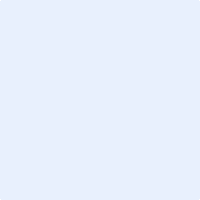 
Beilagen mit diesem Formular zu senden:- Lebenslauf mit Foto;- Kopie Personalausweis (Pass, ID oder Ausländerausweis);- Kopien Hochschuldiplome mit Zeugnissen;- Berufsqualifikationen;- Motivationsschreiben (maximal 2 Seiten).1. StudiengangMAS in Healthcare and Medical Leadership2. Name und gesetzlicher Wohnort (Steuerdomizil)Anrede:      Frau       Herr                Titel: Name: Vorname: Strasse und Hausnummer: PLZ / Ort: Tel. privat: Tel. mobil: E-Mail: 3. FirmenadresseFirma: Stellung / Funktion: Strasse und Hausnummer: PLZ / Ort: Telefonnummer: E-Mail: 4. AdresswahlAls Postadresse gilt:   gesetzlicher Wohnort          FirmenadresseAls Rechnungsadresse gilt:   gesetzlicher Wohnort   Firmenadresse5. Angaben zur PersonGeburtsdatum: Staatsangehörigkeit: SV-Nr. (ehemals AHV-Nr.): Matrikelnummer (falls vorhanden): 7. Qualifikation  Höchster akademischer Abschluss: 8. SprachenBitte benützen Sie den Europäischen Referenzrahmen als Basis für die Selbsteinschätzung (http://www.europaeischer-referenzrahmen.de).Englisch: 	  Muttersprache	  C2	  C1	  B2	  B1	Keine / Weniger als B1Deutsch: 	  Muttersprache	  C2	  C1	  B2	  B1 	Keine / Weniger als B1